阳明心学一日行程单行程安排费用说明购物点自费点其他说明产品编号20354出发地全国联运目的地浙江省-绍兴市行程天数1去程交通汽车返程交通汽车参考航班无无无无无产品亮点联系电话：0575-85200097联系电话：0575-85200097联系电话：0575-85200097联系电话：0575-85200097联系电话：0575-85200097产品介绍联系电话：0575-85200097联系电话：0575-85200097联系电话：0575-85200097联系电话：0575-85200097联系电话：0575-85200097行程详情研学旅行联系电话：0575-85200097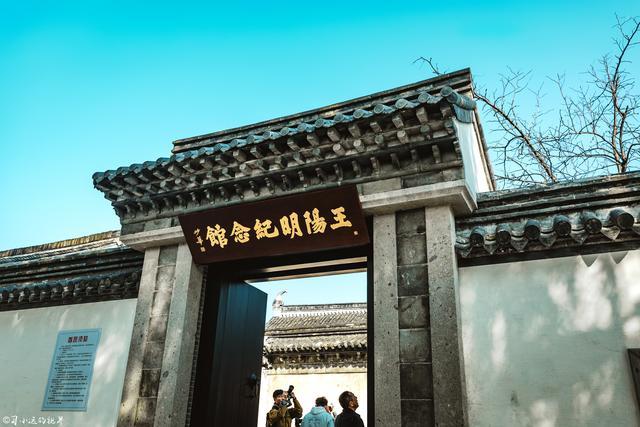 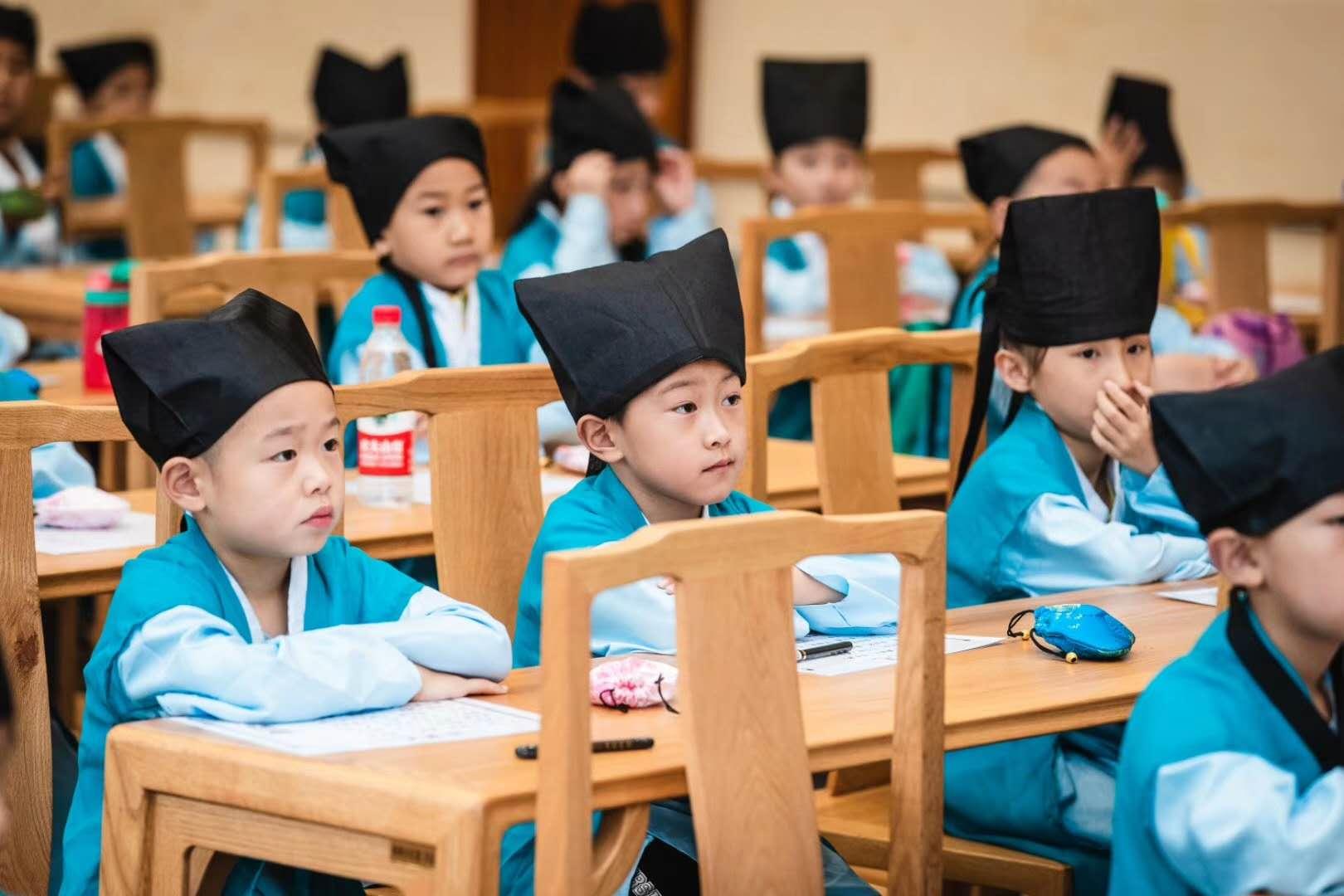 费用包含阳明心学课堂及门票阳明心学课堂及门票阳明心学课堂及门票费用不包含餐饮餐饮餐饮项目类型描述停留时间参考价格无旅游行程中，个别景点景区、餐厅、休息区等区域存在商场等购物场所，上述场所非旅行社安排的指定购物场所。 请根据自身需要理性消费，并索要必要票据。如产生消费争议，需自行承担相关责任义务。不便之处，敬请谅解！项目类型描述停留时间参考价格无1 分钟¥ 1.00预订须知联系电话：0575-85200097    88959628温馨提示*预订成功后，工作人员最晚会于出行前1日18:00前以电话或短信形式与您核实第二天出行事宜，请务必保证预留的手机号畅通（节假日可能延后至00:00）。若超时未联系，请联系客服。